Приложение № 1 к Постановлению Правительства №254  от  14 мая  2015 г.CТРАТЕГИЯ повышения конкурентоспособности индустрии информационных технологий на 2015-2021 гг.I. ВВЕДЕНИЕ1. В последние годы Правительство признало информационно-коммуникационные технологии (в дальнейшем – ИКТ) областью, приоритетной для будущего страны, которая может стать катализатором экономического и социального развития. В 2012 году Молдова утвердила Стратегию национального развития  «Молдова 2020», которая закладывает в основу развития качественный экономический рост как инструмент сокращения бедности, содействуя построению преуспевающего государства с высоким уровнем жизни всех граждан. Эффективное внедрение семи приоритетов, определенных в указанной Стратегии, может успешно осуществиться только лишь посредством разумного использования информационных технологий.2. Сектор ИКТ – это комплексный сектор (определение и структура сектора ИКТ представлены в приложении № 1), состоящий из четырёх индустрий, из которых индустрия информационных технологий  (в дальнейшем – ИТ) является вершиной стоимостной цепочки, остальные три (электронные коммуникации, производство и сбыт оборудования) являются вспомогательными  индустриями для ИТ. Так как индустрия ИТ создает самую высокую добавленную стоимость и имеет наибольшую перспективу роста (включая экспорт), а также в наибольшей мере способствует преобразованию и повышению эффективности экономики и общества, Стратегия повышения конкурентоспособности и индустрии информационных технологий на 2015-2020 гг. (в дальнейшем – Стратегия) нацелена на повышение конкурентоспособности индустрии ИТ. 3. Молдове необходима индустрия ИТ, основанная на знаниях и инновациях, которая будет предварять глобальные бизнес-тенденции и поддерживать связь с местными и зарубежными  научными деятелями, предоставляя надежную основу для развития продуктов и услуг, удовлетворяющих нужды потребителей на международном уровне.4. Индустрия ИТ обладает потенциалом необходимым для того чтобы стать одним из самых динамичных и продуктивных экономических секторов в Молдове. Более того, может стать катализатором роста, эффективности и инновации для традиционных экономических секторов Молдовы и для всего общества.Освоение трансформационного потенциала индустрии ИТ требует от Правительства повышенного внимания. Правительство может стимулировать инвестиции в сектор посредством разумного использования инструментов ИКТ, улучшения инвестиционного климата и продвижения разумных инвестиций в ИТ. 5. Настоящая Стратегия является стратегическим подходом, нацеленным на стимулирование развития индустрии ИТ в стране, обеспечивая передовую позицию для Республики Молдова на региональном и мировом рынке ИТ.Настоящая Стратегия определяет место индустрии ИТ в стоимостной цепочке сектора ИКТ, описывает текущее положение и задачи, стоящие перед ИТ-индустрией, которые могут быть решены путем разработки и внедрения публичных политик, формулирует видение и основную цель, устанавливает специфические задачи, а также стратегические инициативы для каждого приоритета, показатели оценки и мониторинга роста индустрии ИТ, ожидаемые результаты.    6. Сферы действия, определенные в Стратегии, отражены в 3 приоритетах, которые содержат конкретные инициативы:1) превосходство образования и исследований в области ИТ;2) деловая среда, экономические льготы и инновация в области ИТ; 3)  рынки и международные партнерства.7. При разработке настоящей Стратегии были учтены результаты самых последних исследований (Competitiveness Assessment of the Moldovan IT Market (Оценка конкурентоспособности молдавского рынка ИТ), 2011, осуществленная International Data Corporation (IDC)), отчеты (Global IT report 2012; отчеты Национального бюро Статистики (НБС), Национального банка Молдовы (НБМ), Национального пгентства по регулированию в области электронных коммуникаций и информационных технологий (НАРЭКИТ), «Сектор ИКТ в Молдове. Белая книга политик 2012», выпущенная Ассоциацией частных компаний в области ИКТ, а также рекомендации и передовой опыт, изложенные в Руководстве „IT Sector Promotion in Developing and Emerging Countries”, изданном  Немецким обществом по международному сотрудничеству (GIZ). II. ТЕКУЩЕЕ ПОЛОЖЕНИЕ И ПРОБЛЕМЫ В ИНДУСТРИИ ИТ8. В последние годы было отмечено стремительное развитие сектора ИКТ, который стал для Молдовы экономически значимым сектором, достигнув объема в 7,7 млрд. леев в 2013 году и доли около 8% от валового внутреннего продукта (ВВП). Более того, сектор ИКТ продолжал расти в среднем на 5% ежегодно, даже в период кризиса.Телекоммуникационная инфраструктура, являющаяся основной составляющей для развития ИКТ, активно развивалась и расширилась сетями доступа последнего поколения и доступным подключением. Оптоволоконные сети охватывают 90% населенных пунктов страны, и уровень проникновения достиг 123%. Цены снижаются и соответствуют уровню европейских стран, Молдова занимает 5-ое место в мире по самому низкому уровню цен на фиксированный широкополосный доступ. В последнее время стремительно развиваются сети последнего поколения, предоставляющие высокоскоростной мобильный Интернет. Коэффициент Интернет-проникновения растет, свыше 50% населения страны уже подключены к Интернету.9. Благодаря конкурентным преимуществам, связанным с географическим расположением, культурным сближением с Европейским Союзом (ЕС) и Содружеством Независимых Государств (СНГ), многоязыковым и креативным человеческим капиталом, льготам, которые Правительство предоставляет для индустрии ИТ, а также расширению местного рынка ИКТ, за последние шесть лет индустрия ИТ показала более стремительный рост, нежели другие экономические секторы: В результате:1) объем экспорта программных продуктов (software) за период 2007-2013 гг. увеличился в четыре раза, с 14,27 млн. долларов США до 62,52 млн. долларов США (приложение 2, таблица 1). Этот рост обусловлен естественным развитием информационных технологий и смежных услуг, а также низкой базисной линией объема экспорта.  Помимо этого, по оценкам европейских экспертов (www.oDesk.com), экспорт ИТ из Молдовы, обеспечиваемый фрилансерами и, соответственно, не отраженный в платежном балансе, составлял в . примерно 15 млн. долларов США. Основными направлениями экспорта, осуществляемого местными ИТ-компаниями, являются Великобритания, Соединенные Штаты Америки (США), Франция, Германия и Румыния;2) доля индустрии ИТ в ВВП составила в . 0,82%, или примерно 720 млн. леев в денежном выражении;3) внутренний ИТ-рынок постоянно растет. Общая сумма затрат на ИТ в 2013 г. составила 1334,88 млн. леев, показав рост на 619,23 млн. леев по сравнению с 2006 годом. Несмотря на то, что закупки компонентов аппаратных средств (hardware) превалируют (67% от общего объема рынка), в 2013 году наблюдался рост закупок программных средств (software), составив около 30%, по сравнению с 2010 годом;4) налогооблагаемый доход ИТ-компаний, а именно с видом деятельности, связанным с обработкой данных, банками данных, разработкой программ, реализацией программ и консалтинга в сфере ИТ вырос с 50 млн. леев в . до 126 млн. леев в 2012 году;5) правительственные инвестиции в ИТ выросли за последние годы, составив 17,4% (2013), около 232,78 млн. леев, от общей суммы ассигнований для ИТ (приложение № 2, рисунок 1). Данный рост объясняется, в том числе, интенсификацией внедрения проектов в сегменте электронного правительства.6) растут инвестиции в рынок ИТ в Молдове, что доказывает конкурентные преимущества Молдовы в этой индустрии. В рынок ИТ в Молдове инвестировали самые значительные региональные игроки, такие как Allied Testing, Endava, Pentalog, чей оборот в . составил 100 млн. долларов США, и число сотрудников которых насчитывало 650 человек в кишинёвских офисах.10. Чтобы закрепить рост индустрии ИТ, необходима амбициозное и чёткое видение, а также сплан действий, который затрагивал бы следующие проблемы:1)  дефицит квалифицированного человеческого капитала. Человеческий капитал является самым важным активом индустрии ИТ. В настоящее время наблюдается нехватка квалифицированных специалистов в сфере ИТ, хотя количество выпускников в этой области достигает 2000 человек в год. На первый взгляд, количество выпускников является достаточным для того, чтобы удовлетворить спрос, создавшийся на рынке информационных технологий. В действительности же, методы обучения и куррикулум устарели. Обновление и повышение квалификации кадров не отвечают требованиям индустрии. Лишь небольшое количество выпускников могут быть вовлечены в проекты с высокой добавленной стоимостью, большинству же необходимо предварительное обучение перед приемом на работу.  Проблема отсутствия достаточно квалифицированных кадров ведет к дополнительным расходам работодателя по обучению персонала, которые впоследствии отражаются в стоимости ИТ-продуктов, их качестве и сроках поставки на рынок. Все это подрывает конкурентоспособность индустрии ИТ в региональном и международном плане;2) несовершенная деловая среда для ИТ-бизнеса. Согласно исследованию „Doing Business , проведенному Всемирным Банком, в категории «Легкость ведения бизнеса» Молдова занимает 78 место из 189 стран.  Специфика компаний в индустрии ИТ характеризуется минимальными инвестициями основного капитала в бизнес, что обеспечивает высокую гибкость в перемещение бизнеса в другой регион или другую страну. Таким образом, ИТ-компании осуществляют свою деятельность в странах с более привлекательной средой для ведения предпринимательской деятельности. Административное бремя для ИТ-компаний необходимо сократить путем оптимизации административных процедур. Они должны быть скорректированы в целях сокращения времени и немонетарных расходов на этапе вступления в бизнес. В то же время существующие налоговые инструменты в виде налоговых льгот для персонала ИТ-компаний установлены на определенный срок, до 2016 года. Для обеспечения устойчивого развития и планирования ИТ-бизнеса, важно создать бизнес-среду и предсказуемую нормативно-правовую базу.   Острой проблемой для ИТ-компаний является получение финансирования на расширение бизнеса, так как эти компании не владеют достаточными активами для залога в случае получения займов в банках и осуществляют деятельность в сферах с более сложной экономической моделью.  В то же время наблюдается отсутствие политик, направленных на развитие индустрии ИТ и ее инфраструктуры, отсутствие государственно-частных партнерств, а также недостаток сотрудничества между образовательной, научной средой и индустрией ИТ. Так, повышенного внимания заслуживает создание экосистемы, благоприятной  для развития предпринимательства и инноваций в сфере ИТ. В этом плане предлагается введение специального налогового и экономического режима для ИТ-компаний – резидентов технологических парков в области ИТ; 3) отсутствие имиджа Молдовы как привлекательного направления для услуг ИТ. ИТ-компании Молдовы недостаточно представлены на региональном и мировом рынке, будучи сосредоточены на услугах аутсорсинга путем развития, адаптации продуктов некоторых международных ИТ-компаний. В соответствии с классификацией A.T. Kearney Global Services Location Index от 2011 года, Республика Молдова не является привлекательным направлением для экстернализации ИТ-услуг. Страны  региона, такие как Украина, Российская Федерация и Беларусь признаны на международной арене привлекательными для экстернализации услуг и ведения бизнеса в области ИТ. В то же время экспортные рынки для молдавских ИТ-продуктов и услуг ограничены. В этом плане необходимо предпринять усилия для позиционирования на региональном и мировом рынке бренда «IT Moldova», в том числе через международные партнерства.III. ВИДЕНИЕ, ЗАДАЧИ И СФЕРЫ ДЕЙСТВИЯ11. Индустрия ИТ обладает необходимым потенциалом для того, чтобы стать одним из самых динамичных и продуктивных экономических секторов в Молдове. Более того, индустрия ИТ может стать катализатором роста, эффективности и инновации для традиционных экономических секторов Молдовы и для всего общества.В последующие года Молдова имеет возможность ускорить рост индустрии ИТ и использовать неосвоенный потенциал. В этой связи мы намерены позиционировать Молдову как конкурентоспособное направление в регионе для ИТ-услуг, а также увеличить долю ИТ-услуг с высокой добавленной стоимостью и, косвенно, увеличить производительность сотрудников в индустрии. 3.1. Видение12. Видением Стратегии является создание конкурентоспособной индустрии ИТ в региональном и международном плане, основанной на знаниях и инновациях, в которой компании создают добавленную стоимость и предоставляют комплексные продукты и услуги, интегрируя результаты исследований и разработок.3.2. Основная цель 13. Основной целью Стратегии является создание условий для развития индустрии ИТ и повышения конкурентоспособности в международном плане ИТ-продуктов и услуг из Молдовы.  3.3. Сферы действия 14. Для реализации задач, определенных в данной Стратегии, исходя из диагностики ситуации, предложенные интервенции и мероприятия должны сосредоточиться на трех сферах действия, как указано ниже: образование и исследования;деловая среда;международные рынки и партнерства.15. Вышеуказанные три сферы действия отражены в трех приоритетах (см. диаграмму ниже), которые содержат конкретные инициативы для осуществления целей.IV. ПРИОРИТЕТЫ, СПЕЦИФИЧЕСКИЕ ЗАДАЧИ И СТРАТЕГИЧЕСКИЕ ДЕЙСТВИЯПриоритет 1: превосходство образования и исследований в области ИТ Специфическая задача 1: Увеличение до 2021 года количества квалифицированного персонала, занятого в индустрии ИТ, до 18000 человек 16. Превосходство образования и исследований является основным приоритетом Стратегии. Конкурентоспособность индустрии ИТ и ее возможности роста и привлечения иностранных инвестиций полностью зависят от наличия человеческого капитала и возможности образовательных учреждений  развивать у студентов необходимые технологические способности. В . в секторе ИКТ были заняты свыше 22000 человек. Примерно 7600 из них работали в индустрии ИТ. Количество выпускников по специальностям ИКТ достаточно велико – около 2000 в год (от общего количества примерно 28000 выпускников ежегодно), увеличиваясь каждый год, вопреки феномену массовой миграции.  Это говорит о том, что сектор ИКТ в Молдове стремительно растет. Для сравнения: количество выпускников по специальностям ИКТ в некоторых странах Юго-Восточной Европы (например в Румынии, Болгарии, Словении и Хорватии) снизилось на 5-10% с . За последние годы Правительство повысило количество стипендий, выделяемых по специальностям ИКТ (от 618 до 762). 17. При этом, ИТ-компании считают, что уровень трудоустройства выпускников ИТ низкий, а периоды необходимого им обучения в рамках компаний – слишком длительны (более длительны, чем в среднем по Европе). За последние несколько лет массовая эмиграция работников в ЕС и СНГ создала дефицит на некоторых рынках труда. Спрос на специалистов ИТ сейчас высок как никогда, что обусловило значительное повышение зарплат в этом секторе, но и неспособность удовлетворить этот спрос. Бюджеты компаний, выделяемые на обучение, все еще очень малы, составляя менее 5% от оборота компании; всего лишь 25% технических и управленческих специалистов прошли обучение в 2010 году.18. В целях обеспечения роста квалифицированного человеческого капитала в области ИТ были разработаны следующие инициативы:  1) продвижение специальностей в области ИТ и рост зачисления на обучение по данным специальностям. В целях повышения зачисления молодежи на специальности ИТ, будем активно продвигать профиль ИТ в качестве области карьеры. Будут проводиться кампании по информированию и сенсибилизации на уровне лицеев, с целью ознакомления будущих студентов с преимуществами карьеры в области ИТ. В рамках бюджета на образование приоритет будет уделяться финансированию специальностей ИТ в университетах и колледжах путем увеличения количества выделенных стипендий, в пределах максимального количества и общего количества стипендиатов. Запланированные действия будут включать:1.1) увеличение количества стипендий, финансируемых из государственного бюджета, по специальностям ИТ в докторских школах, университетах и колледжах;1.2)  ежегодную организацию кампаний по продвижению карьеры ИТ в лицеях и учреждениях пост-среднего образования, а также других мероприятий по популяризации сферы и специальностей ИТ; 2) развитие партнерств с образовательными учреждениями на всех уровнях в целях совершенствования соответствующих учебных программ по ИТ и их согласования с потребностями индустрии. Развивая партнерство с Министерством просвещения, будем инвестировать в молодежь с раннего возраста (уровень лицея), обеспечивая актуализацию учебных программ по ИТ, в пределах текущего количества часов, и стимулируя учеников совершенствовать свои навыки в области ИТ, посещая специализированные  факультативные курсы и дополнительные часы по английскому языку. Будут предприняты действия в целях ориентирования и совершенствования учебных программ по ИТ в колледжах, так как выпускники колледжей (и профессиональных школ) составляют важный ресурс для рабочей силы на начальном уровне. В целях повышения технических и профессиональных навыков выпускников в области ИТ и обеспечения их трудоустройства в дальнейшем, высшим учебным заведениям будет оказана поддержка в целях  совершенствования учебных программ по специальностям ИТ (включая технические и управленческие навыки) и международного обмена студентами и преподавателями.Запланированные действия будут включать:2.1) совершенствование навыков в области информационных технологий выпускников учреждений среднего образования (гимназический и лицейский цикл) в целях  привития глубокого интереса к информационным технологиям и повышения привлекательности ИТ-карьеры, в том числе посредством:a) введения внеклассных часов по ИТ;b) разработки, пилотирования  внедрения и в школах факультативных курсов и часов в сфере ИТ (таких как программирование, нетворкинг, роботика);с) создания, внедрения и поддержки центров электронных навыков.2.2) рост уровня профессиональной подготовки в области информационных технологий в колледжах и университетах посредством:a) направления преподавательских и профессорских кадров на курсы повышения квалификации, стажировку и специализированную практику в местные и иностранные лидирующие ИТ-компании;b) обмена опытом с другими местными и иностранными образовательными учреждениями;2.3) повышение возможностей учреждений среднего профессионального образования в сфере ИТ в целях подготовки конкурентоспособных специалистов на должности начального уровня в индустрии ИТ, в том числе путем пересмотра и совершенствования учебного плана по ИТ и обеспечения обучения и совершенствования знаний преподавательских кадров в области ИТ;2.4) повышение технической компетентности и практических навыков выпускников университетов в целях удовлетворения потребности в трудовых ресурсах частного сектора, в том числе посредством:пересмотра и совершенствования технического учебного плана; введения наставнических программ; совершенствования навыков студентов и преподавателей в работе над реальными проектами; повышения доступа к практическим программам в области ИТ; 2.5) развитие межличностных и социальных способностей (soft skills) выпускников университетов и колледжей в целях более быстрой адаптации на рабочем месте, в том числе путем дополнения учебного плана университетского и среднего профессионального образования дополнительными дисциплинами к основным предметам ИТ, такими как английский язык, креативность, работа в команде, менеджмент проектов, менеджмент ИТ, обслуживание клиентов и маркетинг, менеджмент реализационной цепи, бизнес-процессы, и др.);2.6) создание партнерств с зарубежными университетами и стимулирование обмена преподавателями и студентами между университетами и исследовательскими учреждениями;3) поощрение вовлечения частных ИТ-компаний и исследовательских учреждений в образовательный процесс по специальностям ИТ. ИТ-компании Молдовы поддерживают учебные заведения в совершенствовании дидактической системы. Все же для обеспечения высокого уровня трудоустройства выпускников было бы целесообразно, чтобы частный сектор и исследовательские учреждения более активно содействовали усовершенствованию образовательного процесса в области ИТ. Для достижения результатов в кратчайшие сроки, будем продвигать перенимание учебных программ у транснациональных компаний для университетов и колледжей, а также для лицеев. Они располагают разработанными, инновационными и соответствующими требованиям рынка учебные планы интерактивного содержания, которые способствуют более эффективному преподаванию. Более тесное общение с академической средой и частным сектором будет достигнуто путем учреждения формальных механизмов для участия бизнеса в образовании. Будут стимулироваться инвестиции частного сектора в образование и исследования посредством проведения фактического обучения и предоставления мест для проведения практики, а также соответствующего оснащения учреждений необходимыми средствами для развития практических навыков и для стартапов, таких как лаборатории, инкубаторы и ускорители для студентов. Запланированные действия будут включать:3.1) стимулирование посредством налоговых льгот и институционализацию участия частных ИТ-компаний в высшем образовании и исследованиях, которое будет включать совместные программы по практике, обучению и проекты; 3.2) участие частных компаний в менеджменте университетов с консультативными функциями. Институционализация модели участия частного сектора в образовательном процессе (например: формальный  ежегодный пересмотр учебного плана, членство в университетских сенатах и др.);3.3) разработку механизмов для стимулирования частных компаний и исследовательских учреждений по разработке и осуществлению программ по практике;3.4) разработку механизмов для стимулирования частных инвестиций в техническое оснащение учебных заведений и исследовательских учреждений;3.5) перенимание учебных программ, предлагаемых транснациональными компаниями для среднего профессионального и университетского образования, а также контента открытых сообществ, продвигающих открытое совместное создание и инновацию;3.6) разработку правовой и институциональной основы для внедрения центров превосходства, центров электронных навыков и ускорителей в рамках университетов и исследовательских учреждений, при участии частного сектора;3.7) создание первого межуниверситетского центра превосходства в сфере ИТ в партнерстве с многонациональными компаниями и донорами, который предоставит факультативные образовательные программы для студентов, а также программы по развитию ИТ-предпринимательства.4) поддержка обучения на протяжении всей жизни. Обучение на протяжении всей жизни является основным элементом в развитии конкурентоспособной рабочей силы в сфере ИТ. В Молдове будет обеспечен ряд возможностей обучения в технической сфере и других аспектах, связанных с ИТ, и будут поощряться инвестиции ИТ-компаний в свой персонал. Возрастет количество сертифицированных ИТ-специалистов (так как сертификация на международном уровне указана как приоритет для индустрии ИТ) для подтверждения компетентности в стране и за рубежом. Запланированные действия  будут включать:4.1) внедрение инициатив и проектов, направленных на увеличение количества сертифицированных специалистов в индустрии ИТ;4.2) содействие переквалификации безработных и лиц, рано вышедших на пенсию, в сфере ИТ;4.3) упрощение доступа местных ИТ-специалистов к онлайн программам квалификации и сертификации, предоставляемых зарубежными сертификационными и образовательными учреждениями Приоритет 2: деловая среда, экономические льготы и инновация в области ИТ Специфическая задача 2: Увеличение, до  2021 года, количества действующих ИТ-компаний до 600 компаний и их оборота до 260 млн. долларов США 19. Министерство информационных технологий и связи (МИТС) обязуется обеспечить правовую и нормативную среду, способствующую росту и инвестициям в индустрию ИТ, создать условия для развития конкурентоспособной индустрии ИТ и продвигать усвоение ИТ экономикой и обществом. Кроме того, деловая среда должна реагировать на новейшие технологии и адаптироваться к ним. В последние годы Республика Молдова непрерывно упрощала процедуры открытия бизнеса. В . были введены специальные налоговые льготы для индустрии ИТ, которые предусматривают освобождение от уплаты взноса обязательного государственного социального страхования и подоходного налога работников, занятых в сфере ИТ до . Это способствовало росту объёма инвестиций в индустрию ИТ.20. Несмотря на то, что экспортные рынки являются главным элементом, стимулирующим рост, местные рынки ИТ также важны. Помимо увеличения продаж отраслевых компаний, усвоение в более широком масштабе информационных технологий повышает эффективность и продуктивность компаний, действующих в традиционных индустриях и эффективность частного сектора.    21. Сегодня день рынок ИТ в Молдове основывается в большей степени на аппаратном обеспечении (hardware) (около 74% от общих затрат в области ИТ), доля расходов на софт и услуги ИТ относительно низка. Все же у последней отмечаются признаки роста, обусловленного инвестициями в софт, вложенными крупными компаниями и проектом е-Преобразование управления, внедряемым Центром электронного управления, который позиционировал Правительство в качестве важного клиента на местном уровне и субъекта, определяющего тенденции в использовании систем ИТ.22. Распространение широкополосного Интернета и доступа к мобильному Интернету создает условия для подъема молдавского рынка ИТ в ближайшем будущем.Для освоения потенциала местного рынка Министерство информационных технологий и связи  будет продвигать использование ИТ в традиционных индустриях, повышение затрат Правительства на ИТ и поощрять местные инновации в сфере продуктов и услуг ИТ. 23. С целью построения благоприятной деловой среды и расширения использования ИТ-услуг и продуктов запланированы следующие интервенции:1) сокращение бремени соответствия нормативным актам. В сотрудничестве с другими правительственными партнерами и частным сектором, Министерство информационных технологий и связи  будет и далее сокращать бремя соответствия нормативным актам, с особым акцентом на специфических элементах бизнеса в сфере ИТ. Эти действия будут включать (но не ограничиваться этим) повышение эффективности процедур открытия и ведения бизнеса, определение льгот на развитие индустрии ИТ, стимулированием развития внутреннего рынка и инновации в сфере ИТ, упрощением создания и развития других форм предпринимательства посредством внедрения различных схем финансирования и финансовой поддержки из разных источников.Совершенствование деловой среды предполагает следующие действия: 1.1) повышение эффективности в сотрудничестве  с другими правительственными партнерами процедур управления бизнесом, учитывая специфику сферы ИТ, условия в отношении капитала, право передачи собственности, трудовой кодекс и другие аспекты, связанные с открытием и ведением бизнеса;1.2)  повышение  регулярных консультаций с частным сектором в целях его участия в процессе разработки правительственных политик в отношении индустрии ИТ; 2) создание льгот для роста индустрии ИТ. Чтобы способствовать существенному росту индустрии ИТ, Министерство информационных технологий и связи, совместно с Министерством экономики  и Министерством финансов будет продвигать создание льготного режима для ИТ-компаний – резидентов парков в области ИТ. Данный режим будет продвинут и применен посредством специального закона и будет направлен на стимулирование инвестиций в новые  стартапы ИТ  и в наиболее успешные компании ИТ. Будут реализованы следующие действия: 2.1)  проведение анализа воздействия существующих налоговых льгот для сектора ИТ (переформулировка их к потребностям индустрии в целях повышения привлекательности инвестиций в ИТ, обеспечение предсказуемости налоговых политик в отношении ИТ как минимум на 7 лет);2.2) введение льготного режима для ИТ-компаний – резидентов  парков в сфере ИТ;3) продвижение льгот для развития внутреннего рынка (усвоение ИТ) и инноваций. На рынках с быстрым темпом роста компании не могут оставаться конкурентоспособными, если не располагают системами ИТ, которые помогают им повышать эффективность бизнеса, поэтому будет поощряться перенимание и усвоение ИТ-решений во всех сферах экономики.  Министерство информационных технологий и связи, совместно с Министерством экономики и другими партнерами будет продвигать политики по созданию механизмов финансовой поддержки и содействия, чтобы помочь предприятиям из традиционных секторов (промышленность, сельское хозяйство) использовать ИТ-решения. Будут реализованы инициативы и проекты, направленные на стимулирование использования ИТ в целях повышения эффективности бизнес-процессов.Особый акцент будет сделан на стимулирование производства цифрового контента в стране как основного элемента для инновационного сектора ИТ. Электронная торговля, которая находится сейчас на начальном этапе в Молдове, будет стимулирована посредством более эффективного регулирования защиты данных о потребителях и сенсибилизации населения в отношении инструментов электронной оплаты. Для стимулирования развития внутреннего рынка и инновации запланированы следующие действия:3.1) стимулирование разработки новых продуктов и услуг ИТ, жизнеспособных с коммерческой точки зрения; повышение инновационных возможностей на местном уровне для увеличения количества патентов на изобретения и новых ИТ-продуктов; 3.2) создание механизмов для субсидирования инновационных проектов и использование патентов на изобретения и новых ИТ-продуктов;3.3) сенсибилизация в отношении использования ИТ в различных секторах экономики и реализация некоторых инициатив и специальных проектов для стимулирования использования ИТ в целях повышения производительности; 3.4) разработка предложений по публичным политикам в целях стимулирования электронной торговли и в особенности для обеспечения более высокой защиты онлайн потребителей, данных и конфиденциальности; 3.5) сенсибилизация в отношении новых инструментов е-торговли, е-банкинга и других е-услуг.  4) развитие инфраструктуры для инновационного бизнеса и ИТ-предпринимательства (инновации ИТ). Министерство информационных технологий и связи будет продвигать развитие инфраструктуры для инновационного ИТ-бизнеса путем создания в первые годы как минимум одного ИТ-парка. Данный парк предоставит особый льготный режим для ИТ-компаний – резидентов и будет внедрен посредством партнерства, устанавливая базу инновационного кластера технологических компаний. Кроме того, Министерство информационных технологий и связи будет поддерживать рост и расширение местных ИТ-компаний путем стимулирования предпринимательства и развития новых продуктов, особенно среди талантливой молодежи страны. Для повышения эффективности и конкурентоспособности ИТ-компаний и их уверенности в зарубежных партнерах, будут реализованы инициативы и проекты по стимулированию превосходства в бизнесе. Запланированные действия будут включать:4.1) создание законодательных, нормативных и институциональных рамок для создания и развития парков в сфере ИТ, с льготным режимом для ИТ-компаний –резидентов; 4.2) продвижение проекта по учреждению парка в области ИТ; 5) Обеспечение прозрачности государственной политики в области ИТ, потенциала для внедрения политик, а также участия общества и частного сектора в процессе ее разработки и внедрения. Для обеспечения эффективного государственно-частного диалога могут быть вовлечены разные  механизмы, такие как, например, создание Межведомственной рабочей группы для регулярных консультаций с ИТ-компаниями в отношении политик, существующих нормативно-правовых актов. Рабочая группа будет анализировать предложения по политикам, а также воздействие регуляторных политик как ех ante, так и ex part, обеспечивая тем самым уравновешенный подход по отношению к нормативно-правовым актам и политикам в данной области. Планируемые интервенции будут включать стимулирование участия частного сектора в разработке и внедрении политик посредством участия в работе Межведомственной рабочей группы по регулярным консультациям с частным сектором. Приоритет 3: международные рынки и партнерства Специфическая задача 3: расширение, до  2021 года, рынков экспорта для ИТ-продуктов и услуг из Молдовы в Северную Америку и ЕС, а также привлечение в Молдову производственных офисов транснациональных ИТ-компаний 24. В последние годы Молдова стала выгодным направлением экстернализации услуг для оффшора/ниаршора в Юго-Восточной Европе. Этот факт подтверждается объемом экспорта услуг ИТ, который в течение последних пяти лет увеличился более чем в десять раз, что сделало индустрию ИТ экспортно-ориентированным сектором. Цены, географическое положение и талантливый человеческий капитал – факторы, которые будут и далее предоставлять Республике Молдова мощное конкурентное преимущество по отношению к своим прямым конкурентам из региона. Из-за ограниченности объемов, Молдова выгодна для фирм, заинтересованных в более мелких, но более сложных операциях. Исследование Международной аналитической компании «International Data Comparation» о доступных навыках показывает, что Молдова очень хорошо позиционирована для высоко стоимостных проектов, таких как анализ, дизайн, развитие и тестирование софтов. Тем не менее, не было приложено достаточно системных усилий для продвижения Молдовы в качестве благоприятного и конкурентоспособного экспортно-ориентированного регионального центра ИТ.25. В сотрудничестве с другими правительственными учреждениями и с частным сектором мы намерены продвигать Молдову в качестве благоприятного и конкурентоспособного регионального центра ИТ, в качестве благоприятного ИТ-направления для услуг с добавленной стоимостью, в первую очередь в регионе, а также на глобальном уровне. Когда индустрия разработает свои собственные экспортные ИТ-продукты, мы планируем их продвижение на целевые мировые рынки ИТ. Для достижения этой амбициозной цели мы планируем следующие инициативы:  1) привлечение транснациональных компаний и создание партнерств. Присутствие транснациональных ИТ-компаний существенно для развития индустрии, потому что они «открывают двери» для других инвесторов, принося бизнес-культуру и инвестируя в проекты развития, такие как образовательные программы, центры превосходства и инноваций. В настоящее время транснациональные компании не имеют ни представительств в Молдове, ни подразделении по предоставлению услуг, производству и инновациям/исследованиям. Мы планируем привлечь известные транснациональные ИТ-компании для открытых центров услуг/производства в Молдове, что будет способствовать созданию и продвижению бренда «IT Moldova». Запланированные действия будут включать:   1.1) реализацию долгосрочных проектов и привлечение известных транснациональных ИТ-компаний, их обустройство в Молдове, улучшение имиджа и продвижение бренда «IT Moldova» посредством их опыта, репутации и контактов; 1.2) создание и расширение партнерств со странами с успешными ИТ-отраслями и соответствующими международными учреждениями, присоединение к международным организациям, конвенциям и ИТ-программам;2) продвижение молдавских ИТ за рубежом.  На первом этапе, планируем позиционировать Молдову как ИТ-направление ниаршор/оффшор с добавленной стоимостью, в регионе и на мировом уровне, посредством мероприятий, выставок и СМИ. Важно привлечь независимых аналитиков и трендсеттеров из региона, которым инвесторы и партнеры доверяют в большей мере. В 2012 году при поддержке Агентства США по международному развитию в Молдове (USAID) и Министерства информационных технологий и связи Международная компания  «Inernational Data Comparation» осуществила первое исследование конкурентоспособности ИТ в Молдове и привлекательности страны в качестве ИТ-направления, которое свидетельствует, что необходимо освоить эти перспективы. На втором этапе мы планируем продвигать молдавские продукты и услуги с потенциалом глобализации.Действия, запланированные для продвижения Молдовы за рубежом, будут включать:2.1) создание имиджа страны в качестве благоприятного регионального центра ИТ через постоянное присутствие на важных международных событиях, активное онлайн продвижение, четко направленный нетворкинг и мероприятия по сенсибилизации на целевых рынках, регулярное упоминание индустрии ИТ Молдовы консалтинговыми фирмами, известными в проведении промышленного и рыночного анализа;2.2) обеспечение и поддержка присутствия молдавских ИТ-продуктов и услуг на крупных отраслевых международных выставках;2.3) установление и развитие присутствия ИТ-продуктов и услуг из Молдовы на основных мировых ИТ-рынках (путем создания коммерческих представительств и ускорителей).V. ОЖИДАЕМЫЕ РЕЗУЛЬТАТЫ, ВОЗДЕЙСТВИЕ И ЗАТРАТЫ5.1. Ожидаемые результаты и показатели прогресса 26. Реализация настоящей Стратегии приведет к достижению следующих измеряемых результатов: 27. Результаты, ожидаемые в результате внедрения настоящей Стратегии, будут оцениваться в соответствии с основными показателями прогресса по реализации установленных задач:количество выпускников ИТ; количество проектов, финансируемых из государственного бюджета и частного бюджета, по продвижению инноваций, исследований/развития и образования в сфере ИТ;  количество ИТ-компаний;количество ИТ-компаний с участием иностранного капитала; количество работников в индустрии ИТ; сумма прямых иностранных инвестиций в ИТ-индустрию; оборот индустрии ИТ; объем экспорта ИТ-продуктов и услуг; доля индустрии ИТ в секторе ИКТ.5.2. Воздействие28. Косвенное социально-экономическое воздействие в результате внедрения Стратегии будет проявляется через:  повышение конкурентоспособности и производительности экономики; повышение уровня жизни населения; увеличение объема деятельности в сфере исследования, развития и инноваций; создание хорошо оплачиваемых рабочих мест в индустрии ИТ;повышение качества образования и исследований в области ИТ. 5.3. Стоимость 29. Стратегия предполагает привлечение значительного объема финансовых средств на весь период реализации (2015-2021 гг.). Ориентировочные прямые затраты на внедрение Стратегии составляют около 60 миллионов леев, или примерно 3,3 миллиона долларов США, которые будут покрыты в большей части партнерами по развитию и деловой средой и в которые входят затраты на выполнение мероприятий, за исключением капитальных вложений в недвижимость и коммуникационную инфраструктуру, а также вложений в виде партнерств, программ и инвестиционных проектов или технической помощи.  Финансовые затраты представляют собой ориентировочные сметы, которые будут доработаны на этапе разработки государственного бюджета и Бюджетного прогноза на среднесрочный период. Таким образом, Министерство информационных технологий и связи представит бюджетные предложения в рамках установленных пределов.  30. При реализации данной Стратегии будут привлечены как внутренние публичные и частные финансовые средства, так и внешние от доноров в рамках партнерств, программ и инвестиционных проектов или технической помощи в индустрии ИТ. Будут освоены и реализованы государственно-частные партнерства. Будут привлечены частные компании, а именно транснациональные, для предоставления по самым низким ценам своих образовательных программ и для участия в образовательных программах, исследованиях, развитии.31. Определение приоритетных мероприятий и их финансирование посредством включения в стратегический план затрат будет выполнено в соответствии с объемом институционального финансирования и максимально допустимых затрат, предусмотренных в действующем Бюджетном прогнозе на среднесрочный период.VI. ВНЕДРЕНИЕ, МОНИТОРИНГ И ОТЧЕТНОСТЬ6.1. Внедрение Стратегии32. Внедрение настоящей Стратегии осуществляется в соответствии с прилагаемым Планом действий.33. Внедрение Стратегии будет основываться на следующих принципах: четко определенные действия в установленные сроки; оценка конкретных результатов и регулярный мониторинг в целях определения следующих шагов и обеспечения надлежащего  руководства; совмещение передового международного опыта с имеющимися ресурсами; участие местных и иностранных партнеров и инвесторов, вовлеченных в результате тесного сотрудничества государственного и частного секторов.34. Чтобы достичь успеха, любая индустриальная политика нуждается в четкой согласованности между заинтересованными сторонами, соответствующих механизмах внедрения, непрерывной обратной связи, основанной на надежной, полной и релевантной информации, всеобъемлющем и прозрачном мониторинге и в системе оценки и своевременной корректировке в соответствии с возникающими изменениями индустрии, которые являются предметом промышленной политики.Министерство информационных технологий и связи  будет координировать реализацию государственной политики, утвержденной настоящей Стратегией, обеспечивать наличие соответствующих механизмов централизованного управления в целях повышения эффективности внедряемой политики.35. Реализация настоящей Стратегии, согласно Плану действий, предполагает вовлечение специализированных центральных органов публичного управления, Центра электронного управления, регулирующего органа, в соответствии с их компетенциями, а также экономических агентов, научной и университетской среды, неправительственных организаций, СМИ и граждан.6.2. Оценка и мониторинг 36. Согласование и мониторинг будут осуществляться в течение всего периода внедрения и будут включать как сбор, обработку и анализ данных мониторинга, выявление ошибок или непредвиденных последствий, так и возможные корректировки содержания и формы запланированных мероприятий. Координирование и мониторинг реализации настоящей Стратегии будет проводиться Министерством информационных технологий и связи в соответствии с установленными показателями прогресса.37. На основании показателей прогресса Министерство информационных технологий и связи будет разрабатывать ежегодные отчеты о прогрессе и представлять их Правительству до 31 марта, а также разработает заключительный оценочный отчет по завершению последнего этапа внедрения.Заключительный отчет задействует как ключевых партнеров, так и главных составляющих специализированного центрального органа в целях обеспечения объективного и всеобъемлющего процесса.38. Прозрачность процессов внедрения Стратегии будет обеспечиваться посредством опубликования на официальной странице Министерства информационных технологий и связи ежегодных отчетов о прогрессе, а также заключительного оценочного отчета о внедрении Стратегии. Специализированный центральный орган будет обеспечивать широкую медиатизацию процесса внедрения Стратегии, а также предоставление соответствующей информации местным и зарубежным партнерам.VII. ЗАКЛЮЧЕНИЕ39. Успешное внедрение настоящей Стратегии подразумевает в равной мере наличие сильной политической воли, эффективное и ощутимое управление, обеспечение необходимыми ресурсами, основательные менеджмент и планирование, действенную систему мониторинга и оценки на каждом уровне, а также компетентный персонал. Непременными являются участие и поддержка социальных партнеров, неправительственных организаций, заинтересованных ассоциаций и общественных групп. Значительная роль отведена сотрудничеству с международными структурами, как с точки зрения технической поддержки, так и для привлечения инвестиций партнеров по развитию.Приложение № 1 к Стратегии повышения конкурентоспособности индустрии  информационных технологий на 2015-2021 гг.Определение сектора ИКТ В соответствии с определением ОЭСР-2007, под Сектором информационных технологий и коммуникаций подразумевается экономический сектор, который  условно состоит из четырех индустрий: информационные технологии (ИТ), электронные коммуникации (ЭК), производство оборудования ИКТ и торговля оборудованием ИКТ, включая следующие виды деятельности (в соответствии с КВЭД ред.2):Приложение № 2к Стратегии повышения конкурентоспособности индустрии информационных технологий на 2015-2021 гг.Статистические данные сектора ИКТ в динамике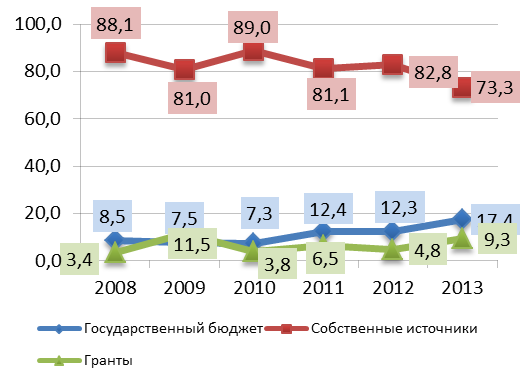 Рисунок. Динамика ассигнований в ИТ, % Источник: Национальное бюро статистикиТаблица Динамика экспорта ИКТИсточник: Национальный банк Молдовы, 2013 г.Приложение № 3к Стратегии повышения конкурентоспособности индустрии  информационных технологий на 2015-2021 гг.ПРИМЕЧАНИЯ СО ССЫЛКОЙ 
на информационные источники, использованные в Стратегии повышения конкурентоспособности индустрии информационных технологийна 2015-2021 гг.Показатели201320182021Количество действующих ИТ-компаний <300450600Количество ИТ-компаний с участием иностранного капитала<50100200Рабочая сила в индустрии ИТ (человек) 76001300018000Доход в индустрии ИТ (миллионов долларов США) 70140260Объем экспорта ИТ (миллионов долларов США) 62.5110200Компании по исследованию/развитию ИТ <102550Доля индустрии ИТ в ВВП <1%>2%>3%Технологические парки и инкубаторы ИТ 012Центры инноваций ИТ 012ИндустрииДеятельностьИндустрия информацион-ных технологийдеятельность в области компьютерного программирования (программы, ориентированные на клиента) (62.01); консультационные услуги в области информационных технологий (62.02);деятельность по управлению компьютерным оборудованием (62.03);другие виды деятельности в области информационных технологий (62.09); обработка данных, управление web-страниц и связанные с этим виды деятельности (63.11); деятельность web-порталов (63.12); выпуск компьютерных игр (58.21);выпуск прочего программного обеспечения (58.29). Индустрия электронных коммуникацийкабельная телекоммуникационная связь (61.10); беспроводная телекоммуникационная связь (исключая спутниковую)  (61.20); спутниковая телекоммуникационная связь (61.30); прочая деятельность в области связи (61.90). Индустрия производства оборудования ИКТпроизводство компьютеров и периферийного оборудования (26.20); производство коммуникационного оборудования (26.30); производство волоконно-оптического кабеля (27.31); ремонт коммуникационного оборудования (95.12). Индустрия торговли оборудованием ИКТ оптовая торговля компьютерами, периферийным компьютерным оборудованием и программным обеспечением (46.51); розничная торговля компьютерами, периферийным оборудованием и программным обеспечением в специализированных магазинах (47.41); оптовая торговля электронным и телекоммуникационным оборудованием и составными частями (46.52);розничная торговля телекоммуникационным оборудованием в специализированных магазинах (47.42);аренда и лизинг офисных машин и оборудования, включая вычислительную технику (77.33). Показатель Единица измерения2007200820092010201120122013Всего, экспортмлн. долларов США2001,752489,812000,032290,753158,533164,303498,86Экспорт услуг ИКТ, включительномлн. долларов США99,94140,83134,96159,47182,8195,88200,33коммуникационные услугимлн. долларов США85,67114,56105,21126,05134,96140,04137,81услуги по информатике и информационные услуги млн. долларов США14,2726,2729,7533,4247,8455,8462,52% сектор ИКТ%4,995,656,746,965,786,195,73Итого, импортмлн. долларов США4321,545706,213988,64573,786030,566109,566479,99Импорт услуг ИКТ, включительно,млн. долларов США53,263,3663,1361,7665,4577,391,68коммуникационные услугимлн. долларов США37,5547,3739,1538,1342,4640,1651,61услуги по информатике и информационные услуги млн. долларов США15,6515,9923,9823,6322,9937,1440,07% сектор ИКТ%1,231,111,581,351,081,261,41